Unit 3 Lesson 6: Multiply FractionsWU Which One Doesn’t Belong: More Pieces (Warm up)Student Task StatementWhich one doesn’t belong?A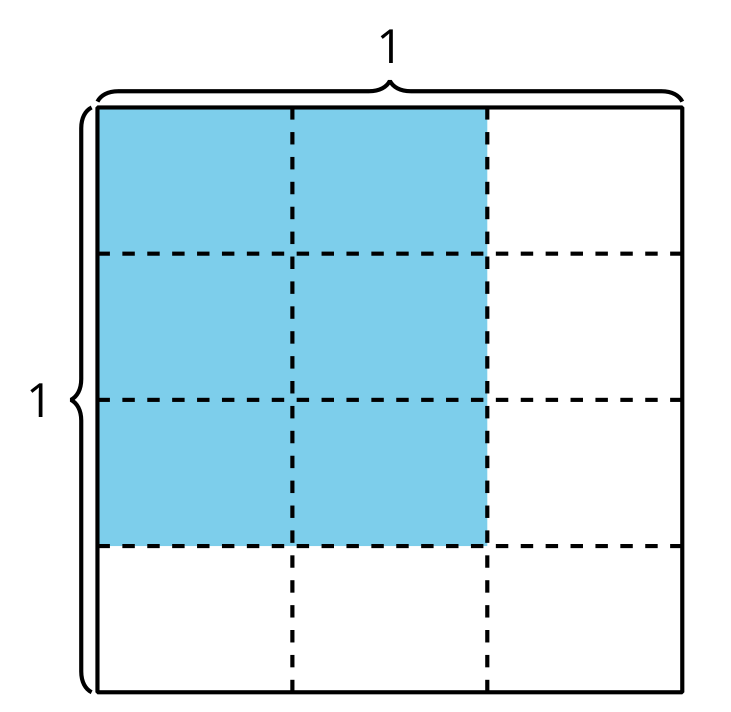 B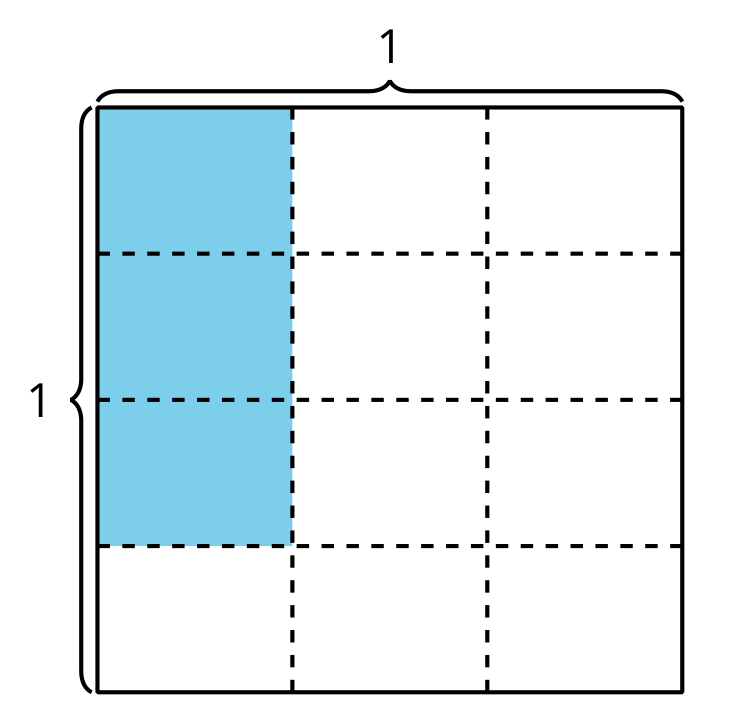 C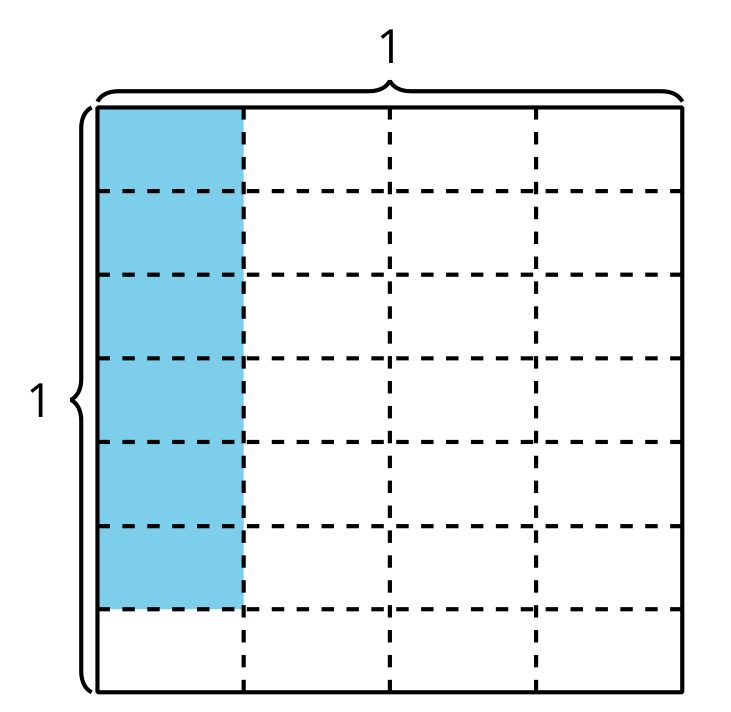 D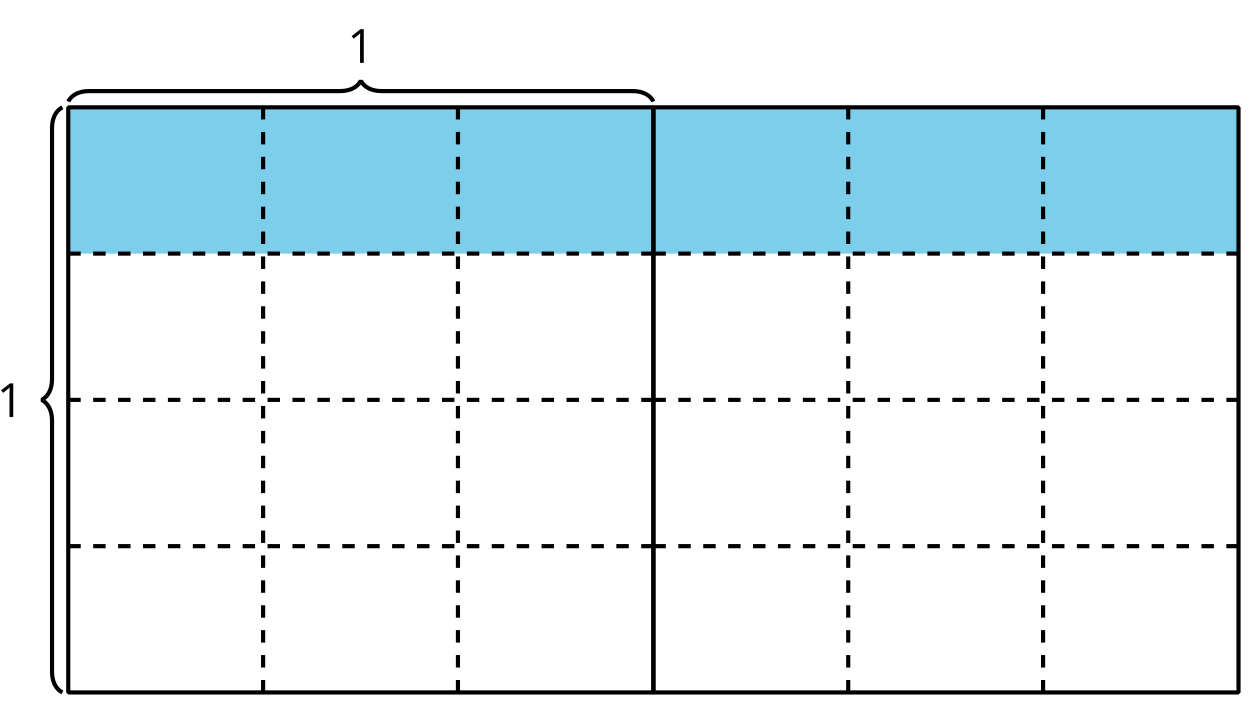 1 Many ExpressionsStudent Task StatementExplain or show how each expression can represent the area of the shaded region in square units. Be prepared to share your thinking.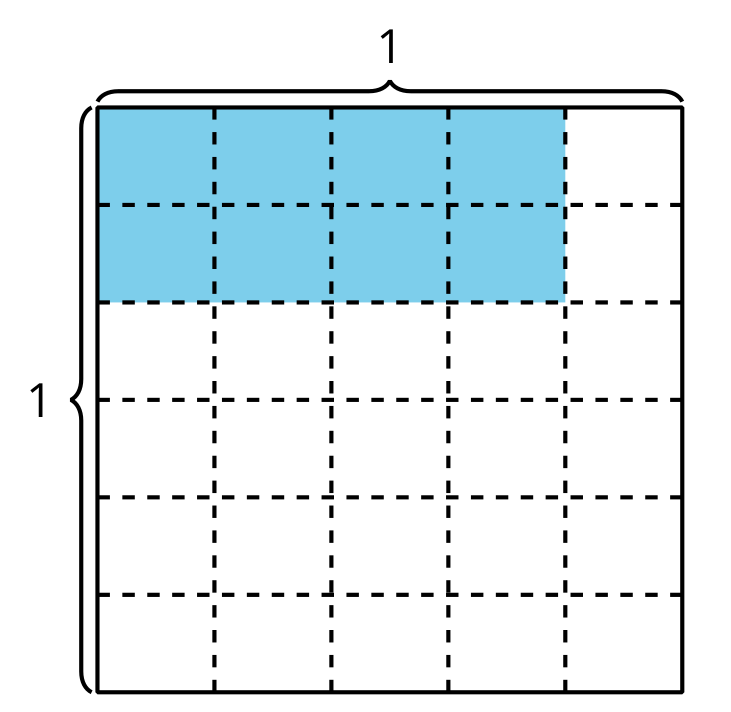 2 More PatternsStudent Task StatementComplete the table.What patterns do you notice in the table?Explain or show how the expression  represents the last diagram in the table.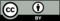 © CC BY 2021 Illustrative Mathematics®diagrammultiplication
expressionshaded area
(square units)A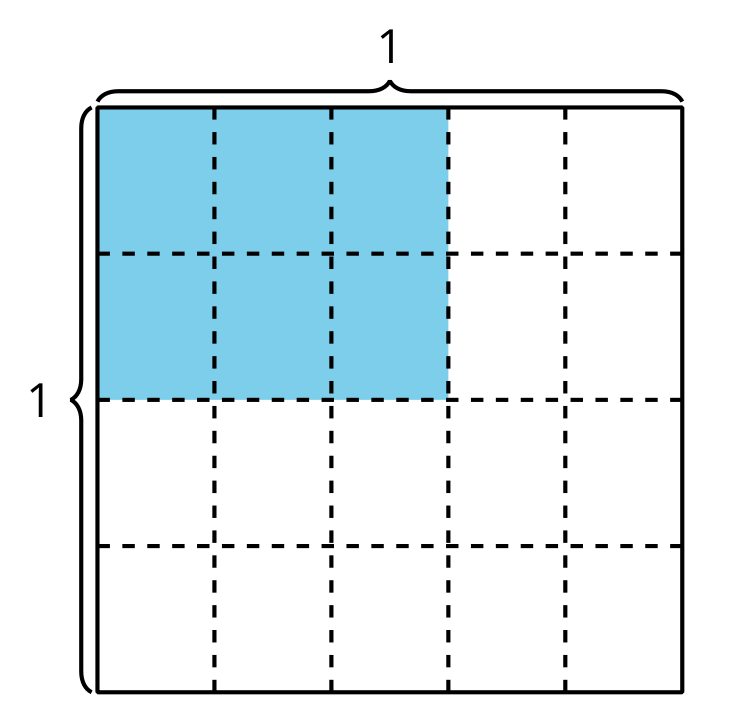 B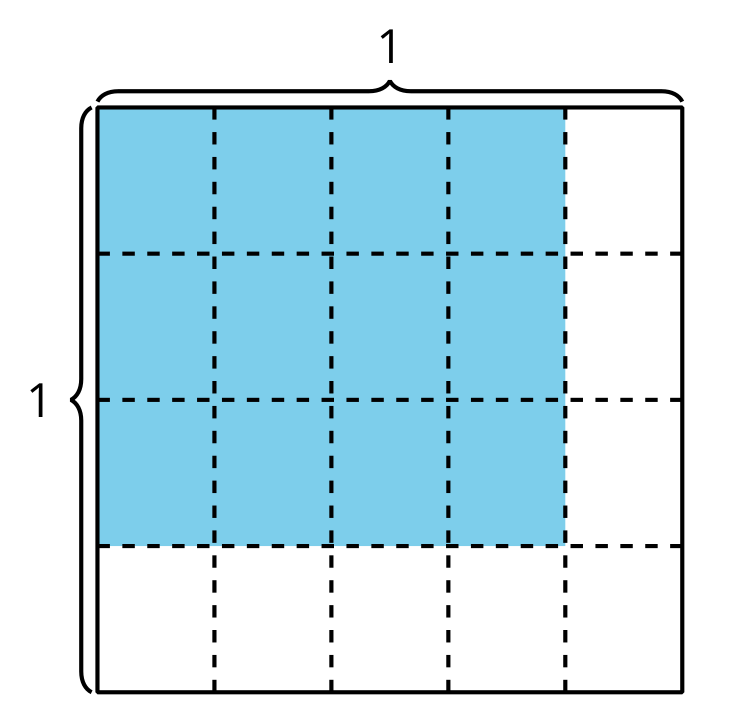 diagrammultiplication
expressionshaded area
(square units)C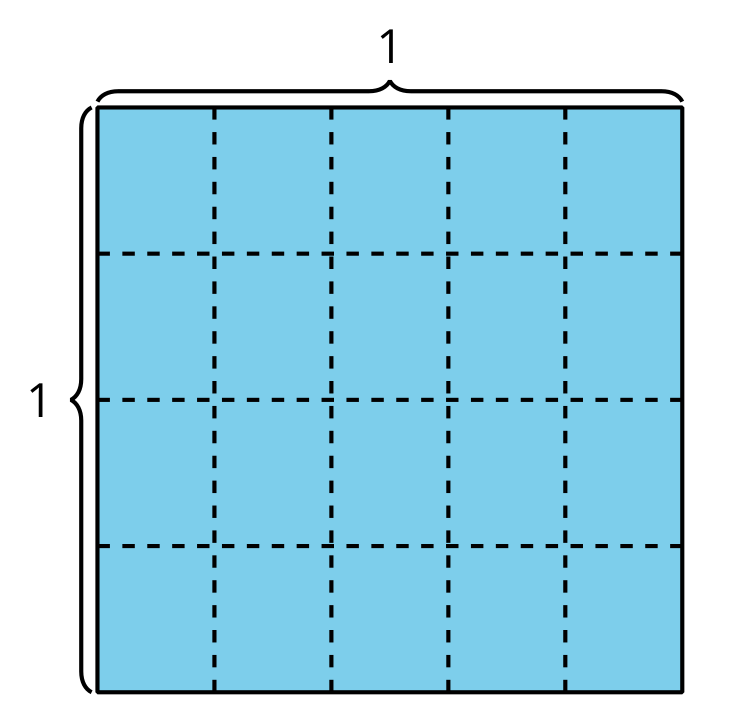 D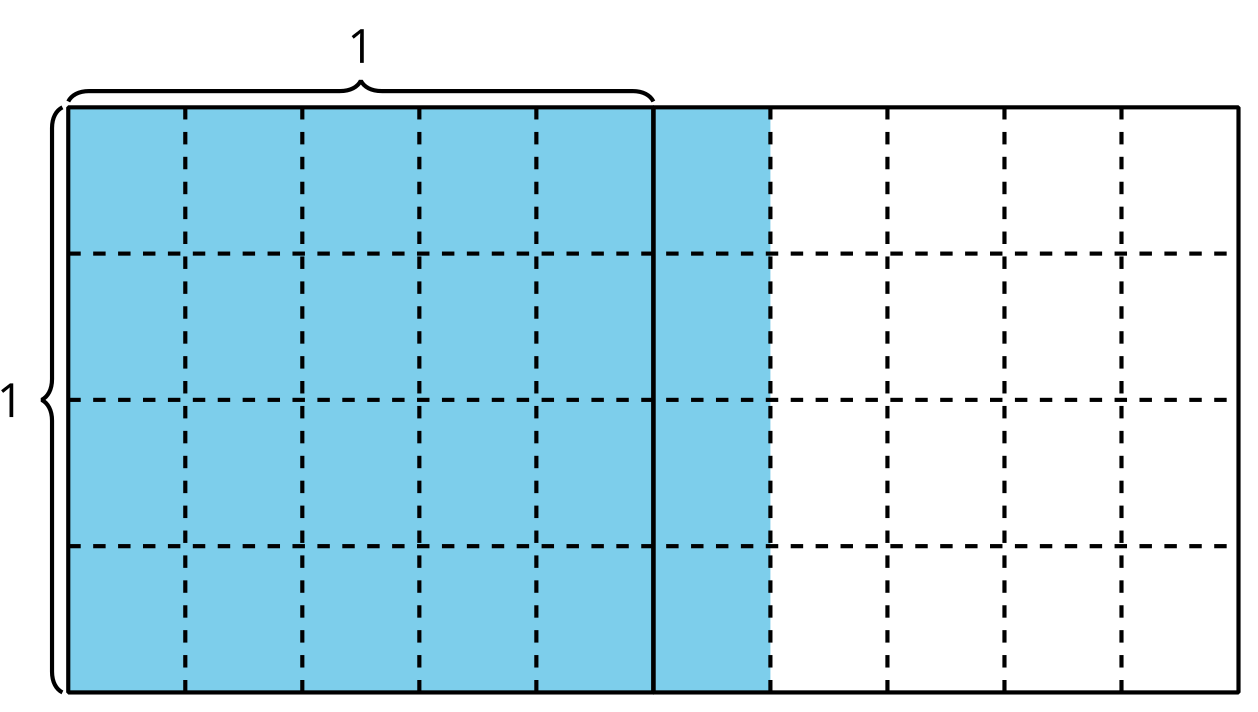 